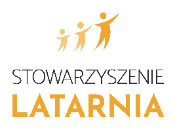 Zgłoszenie na bezpłatne zajęcia 
prowadzone przez Stowarzyszenie LatarniaStowarzyszenie Latarnia w ramach swojej działalności edukacyjnej przyjmuje zgłoszenia od osób, które chciałyby skorzystać z naszej oferty, a mają trudną sytuację finansową. Nabór wniosków jest prowadzony na bieżąco. Maksymalnie można skorzystać z 10 spotkań jednego typu zajęć. Terminy konsultacji zostaną ustalone bezpośrednio przez prowadzących. Zarząd Stowarzyszenia rozpatruje nadesłane wnioski w każdy pierwszy poniedziałek miesiąca.Wypełniony formularz należy odesłać na adres: kontakt@stowarzyszenielatarnia.plObecnie prowadzimy nabór na następujące zajęcia:Emisja głosu – prowadząca Violetta Szopa- TomczykNauka gry na skrzypcach – prowadząca Violetta Szopa –TomczykKonsultacje matematyczne – dr Katarzyna GraselaWsparcie psychologiczne – Anna Kucharska- Zygmunt Kształcenie słuchu – Aleksander TomczykSzkolenie szachowe – Mateusz RógObowiązkowe jest wypełnienie wszystkich pól zgłoszenia. Prosimy o umotywowanie swojego zgłoszenia. O tym, czy zostałaś/-eś zakwalifikowany na wybrane zajęcia poinformujemy mailowo.  Istnieje możliwość odwołania się od decyzji Zarządu w ciągu trzech dni od daty otrzymania decyzji.Wypełniając poniższy kwestionariusz wyrażasz zgodę na przetwarzanie swoich danych osobowych. Imię i nazwisko:  Adres mailowy:  Z jakich zajęć chciałbyś/-abyś skorzystać: Preferowana forma zajęć: Uzasadnienie: Stowarzyszenie Latarnia, 
ul. Zarzecze 114a, 30-134 Kraków, NIP:6772422678, KRS: 0000686073, tel. +48 535 585 895, e-mail: kontakt@stowarzyszenielatarnia.pl, 
www.stowarzyszenielatarnia.pl